                                     Átigazoló lap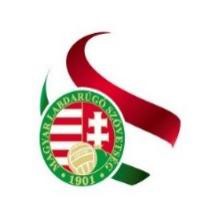 Labdarúgó azonosító száma:ÁTIGAZOLÓ LAPMAGYAR LABDARÚGÓ SZÖVETSÉGÁTIGAZOLÓ LAPMAGYAR LABDARÚGÓ SZÖVETSÉGÁTIGAZOLÓ LAPMAGYAR LABDARÚGÓ SZÖVETSÉGSportszervezet neve, székhelye:Szakág:Állampolgárság:Név:Születéskori neve:Anyja leánykori neve:Születés helye:Születési ideje:Kérjük az átigazolását a(z)	nevűsportszervezetbe.Kölcsönadás esetén annak időtartama:Kijelentjük, hogy a Magyar Labdarúgó Szövetség Nyilvántartási, Igazolási és Átigazolási Szabályzatát ismerjük és rendelkezéseit elfogadjuk.Kelt:törvényes képviselő aláírása	labdarúgó aláírásaátadó sportszervezet aláírása	átvevő sportszervezet aláírásap.h.	p.h.Kérjük az átigazolását a(z)	nevűsportszervezetbe.Kölcsönadás esetén annak időtartama:Kijelentjük, hogy a Magyar Labdarúgó Szövetség Nyilvántartási, Igazolási és Átigazolási Szabályzatát ismerjük és rendelkezéseit elfogadjuk.Kelt:törvényes képviselő aláírása	labdarúgó aláírásaátadó sportszervezet aláírása	átvevő sportszervezet aláírásap.h.	p.h.Kérjük az átigazolását a(z)	nevűsportszervezetbe.Kölcsönadás esetén annak időtartama:Kijelentjük, hogy a Magyar Labdarúgó Szövetség Nyilvántartási, Igazolási és Átigazolási Szabályzatát ismerjük és rendelkezéseit elfogadjuk.Kelt:törvényes képviselő aláírása	labdarúgó aláírásaátadó sportszervezet aláírása	átvevő sportszervezet aláírásap.h.	p.h.Kérjük az átigazolását a(z)	nevűsportszervezetbe.Kölcsönadás esetén annak időtartama:Kijelentjük, hogy a Magyar Labdarúgó Szövetség Nyilvántartási, Igazolási és Átigazolási Szabályzatát ismerjük és rendelkezéseit elfogadjuk.Kelt:törvényes képviselő aláírása	labdarúgó aláírásaátadó sportszervezet aláírása	átvevő sportszervezet aláírásap.h.	p.h.